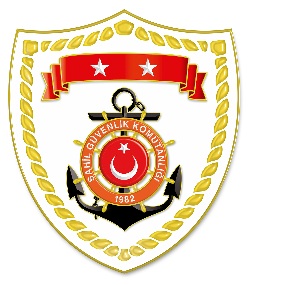 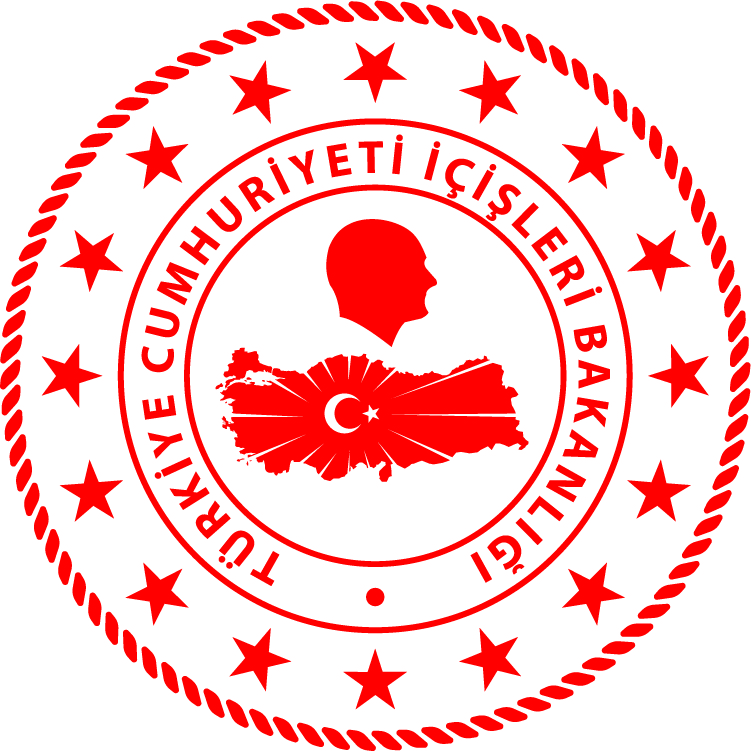 Marmara Bölgesi S.NUTARİHTESPİTUYGULANAN İDARİ PARA CEZASI MİKTARI (TL)CEZANIN KESİLDİĞİİL/İLÇE-MEVKİİAÇIKLAMA117 Ocak 2022Yasak sahada kara ve kıllı midye avcılığı yapmak (3 işlem) 12.625İSTANBUL/FatihToplam3 işleme 12.625 TL idari para cezası uygulanmıştır.